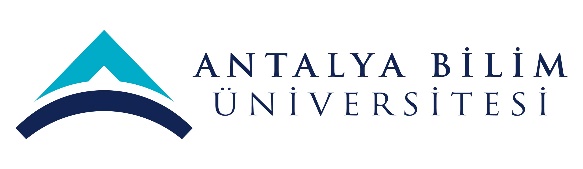 ECTS Course Description FormECTS Course Description FormECTS Course Description FormECTS Course Description FormECTS Course Description FormECTS Course Description FormECTS Course Description FormECTS Course Description FormECTS Course Description FormECTS Course Description FormECTS Course Description FormECTS Course Description FormECTS Course Description FormECTS Course Description FormECTS Course Description FormECTS Course Description FormECTS Course Description FormECTS Course Description FormECTS Course Description FormPART I (Senate Approval)PART I (Senate Approval)PART I (Senate Approval)PART I (Senate Approval)PART I (Senate Approval)PART I (Senate Approval)PART I (Senate Approval)PART I (Senate Approval)PART I (Senate Approval)PART I (Senate Approval)PART I (Senate Approval)PART I (Senate Approval)PART I (Senate Approval)PART I (Senate Approval)PART I (Senate Approval)PART I (Senate Approval)PART I (Senate Approval)PART I (Senate Approval)PART I (Senate Approval)PART I (Senate Approval)PART I (Senate Approval)PART I (Senate Approval)PART I (Senate Approval)PART I (Senate Approval)Offering School  Tourism FacultyTourism FacultyTourism FacultyTourism FacultyTourism FacultyTourism FacultyTourism FacultyTourism FacultyTourism FacultyTourism FacultyTourism FacultyTourism FacultyTourism FacultyTourism FacultyTourism FacultyTourism FacultyTourism FacultyTourism FacultyTourism FacultyTourism FacultyTourism FacultyTourism FacultyTourism FacultyOffering DepartmentGastronomy and Culinary ArtsGastronomy and Culinary ArtsGastronomy and Culinary ArtsGastronomy and Culinary ArtsGastronomy and Culinary ArtsGastronomy and Culinary ArtsGastronomy and Culinary ArtsGastronomy and Culinary ArtsGastronomy and Culinary ArtsGastronomy and Culinary ArtsGastronomy and Culinary ArtsGastronomy and Culinary ArtsGastronomy and Culinary ArtsGastronomy and Culinary ArtsGastronomy and Culinary ArtsGastronomy and Culinary ArtsGastronomy and Culinary ArtsGastronomy and Culinary ArtsGastronomy and Culinary ArtsGastronomy and Culinary ArtsGastronomy and Culinary ArtsGastronomy and Culinary ArtsGastronomy and Culinary ArtsProgram(s) Offered toGastronomy and Culinary ArtsGastronomy and Culinary ArtsGastronomy and Culinary ArtsGastronomy and Culinary ArtsGastronomy and Culinary ArtsGastronomy and Culinary ArtsGastronomy and Culinary ArtsGastronomy and Culinary ArtsGastronomy and Culinary ArtsGastronomy and Culinary ArtsGastronomy and Culinary ArtsGastronomy and Culinary ArtsGastronomy and Culinary ArtsElectiveElectiveElectiveElectiveElectiveElectiveElectiveElectiveElectiveElectiveProgram(s) Offered toTourism and Hotel ManagementTourism and Hotel ManagementTourism and Hotel ManagementTourism and Hotel ManagementTourism and Hotel ManagementTourism and Hotel ManagementTourism and Hotel ManagementTourism and Hotel ManagementTourism and Hotel ManagementTourism and Hotel ManagementTourism and Hotel ManagementTourism and Hotel ManagementTourism and Hotel ManagementElectiveElectiveElectiveElectiveElectiveElectiveElectiveElectiveElectiveElectiveProgram(s) Offered toCourse Code GAST 333GAST 333GAST 333GAST 333GAST 333GAST 333GAST 333GAST 333GAST 333GAST 333GAST 333GAST 333GAST 333GAST 333GAST 333GAST 333GAST 333GAST 333GAST 333GAST 333GAST 333GAST 333GAST 333Course NameVegetarian KitchenVegetarian KitchenVegetarian KitchenVegetarian KitchenVegetarian KitchenVegetarian KitchenVegetarian KitchenVegetarian KitchenVegetarian KitchenVegetarian KitchenVegetarian KitchenVegetarian KitchenVegetarian KitchenVegetarian KitchenVegetarian KitchenVegetarian KitchenVegetarian KitchenVegetarian KitchenVegetarian KitchenVegetarian KitchenVegetarian KitchenVegetarian KitchenVegetarian KitchenLanguage of InstructionEnglishEnglishEnglishEnglishEnglishEnglishEnglishEnglishEnglishEnglishEnglishEnglishEnglishEnglishEnglishEnglishEnglishEnglishEnglishEnglishEnglishEnglishEnglishType of CourseLectureLectureLectureLectureLectureLectureLectureLectureLectureLectureLectureLectureLectureLectureLectureLectureLectureLectureLectureLectureLectureLectureLectureLevel of CourseUndergraduateUndergraduateUndergraduateUndergraduateUndergraduateUndergraduateUndergraduateUndergraduateUndergraduateUndergraduateUndergraduateUndergraduateUndergraduateUndergraduateUndergraduateUndergraduateUndergraduateUndergraduateUndergraduateUndergraduateUndergraduateUndergraduateUndergraduateHours per WeekLecture: 1Lecture: 1Lecture: 1Lecture: 1Lecture: 1Laboratory:Laboratory:Laboratory:Laboratory:Recitation: Recitation: Practical:2Practical:2Practical:2Practical:2Practical:2Studio: Studio: Studio: Other: Other: Other: Other: ECTS Credit44444444444444444444444Grading ModeLetter GradingLetter GradingLetter GradingLetter GradingLetter GradingLetter GradingLetter GradingLetter GradingLetter GradingLetter GradingLetter GradingLetter GradingLetter GradingLetter GradingLetter GradingLetter GradingLetter GradingLetter GradingLetter GradingLetter GradingLetter GradingLetter GradingLetter GradingPre-requisitesCo-requisitesRegistration RestrictionEducational ObjectiveFamiliarize students with the vegetarian cuisine cooking methodsFamiliarize students with the vegetarian cuisine cooking methodsFamiliarize students with the vegetarian cuisine cooking methodsFamiliarize students with the vegetarian cuisine cooking methodsFamiliarize students with the vegetarian cuisine cooking methodsFamiliarize students with the vegetarian cuisine cooking methodsFamiliarize students with the vegetarian cuisine cooking methodsFamiliarize students with the vegetarian cuisine cooking methodsFamiliarize students with the vegetarian cuisine cooking methodsFamiliarize students with the vegetarian cuisine cooking methodsFamiliarize students with the vegetarian cuisine cooking methodsFamiliarize students with the vegetarian cuisine cooking methodsFamiliarize students with the vegetarian cuisine cooking methodsFamiliarize students with the vegetarian cuisine cooking methodsFamiliarize students with the vegetarian cuisine cooking methodsFamiliarize students with the vegetarian cuisine cooking methodsFamiliarize students with the vegetarian cuisine cooking methodsFamiliarize students with the vegetarian cuisine cooking methodsFamiliarize students with the vegetarian cuisine cooking methodsFamiliarize students with the vegetarian cuisine cooking methodsFamiliarize students with the vegetarian cuisine cooking methodsFamiliarize students with the vegetarian cuisine cooking methodsFamiliarize students with the vegetarian cuisine cooking methodsCourse DescriptionStudents will learn necessary information about vegetarian and about people having special eating habits. So they will be able to create solutions for them.Students will learn necessary information about vegetarian and about people having special eating habits. So they will be able to create solutions for them.Students will learn necessary information about vegetarian and about people having special eating habits. So they will be able to create solutions for them.Students will learn necessary information about vegetarian and about people having special eating habits. So they will be able to create solutions for them.Students will learn necessary information about vegetarian and about people having special eating habits. So they will be able to create solutions for them.Students will learn necessary information about vegetarian and about people having special eating habits. So they will be able to create solutions for them.Students will learn necessary information about vegetarian and about people having special eating habits. So they will be able to create solutions for them.Students will learn necessary information about vegetarian and about people having special eating habits. So they will be able to create solutions for them.Students will learn necessary information about vegetarian and about people having special eating habits. So they will be able to create solutions for them.Students will learn necessary information about vegetarian and about people having special eating habits. So they will be able to create solutions for them.Students will learn necessary information about vegetarian and about people having special eating habits. So they will be able to create solutions for them.Students will learn necessary information about vegetarian and about people having special eating habits. So they will be able to create solutions for them.Students will learn necessary information about vegetarian and about people having special eating habits. So they will be able to create solutions for them.Students will learn necessary information about vegetarian and about people having special eating habits. So they will be able to create solutions for them.Students will learn necessary information about vegetarian and about people having special eating habits. So they will be able to create solutions for them.Students will learn necessary information about vegetarian and about people having special eating habits. So they will be able to create solutions for them.Students will learn necessary information about vegetarian and about people having special eating habits. So they will be able to create solutions for them.Students will learn necessary information about vegetarian and about people having special eating habits. So they will be able to create solutions for them.Students will learn necessary information about vegetarian and about people having special eating habits. So they will be able to create solutions for them.Students will learn necessary information about vegetarian and about people having special eating habits. So they will be able to create solutions for them.Students will learn necessary information about vegetarian and about people having special eating habits. So they will be able to create solutions for them.Students will learn necessary information about vegetarian and about people having special eating habits. So they will be able to create solutions for them.Students will learn necessary information about vegetarian and about people having special eating habits. So they will be able to create solutions for them.Learning Outcomes LO1LO1LO1Prepare vegetarian dishesPrepare vegetarian dishesPrepare vegetarian dishesPrepare vegetarian dishesPrepare vegetarian dishesPrepare vegetarian dishesPrepare vegetarian dishesPrepare vegetarian dishesPrepare vegetarian dishesPrepare vegetarian dishesPrepare vegetarian dishesPrepare vegetarian dishesPrepare vegetarian dishesPrepare vegetarian dishesPrepare vegetarian dishesPrepare vegetarian dishesPrepare vegetarian dishesPrepare vegetarian dishesPrepare vegetarian dishesPrepare vegetarian dishesLearning Outcomes LO2LO2LO2Present vegetarian dishesPresent vegetarian dishesPresent vegetarian dishesPresent vegetarian dishesPresent vegetarian dishesPresent vegetarian dishesPresent vegetarian dishesPresent vegetarian dishesPresent vegetarian dishesPresent vegetarian dishesPresent vegetarian dishesPresent vegetarian dishesPresent vegetarian dishesPresent vegetarian dishesPresent vegetarian dishesPresent vegetarian dishesPresent vegetarian dishesPresent vegetarian dishesPresent vegetarian dishesPresent vegetarian dishesLearning Outcomes LO3LO3LO3Identify materials used in vegetarian cuisineIdentify materials used in vegetarian cuisineIdentify materials used in vegetarian cuisineIdentify materials used in vegetarian cuisineIdentify materials used in vegetarian cuisineIdentify materials used in vegetarian cuisineIdentify materials used in vegetarian cuisineIdentify materials used in vegetarian cuisineIdentify materials used in vegetarian cuisineIdentify materials used in vegetarian cuisineIdentify materials used in vegetarian cuisineIdentify materials used in vegetarian cuisineIdentify materials used in vegetarian cuisineIdentify materials used in vegetarian cuisineIdentify materials used in vegetarian cuisineIdentify materials used in vegetarian cuisineIdentify materials used in vegetarian cuisineIdentify materials used in vegetarian cuisineIdentify materials used in vegetarian cuisineIdentify materials used in vegetarian cuisineLearning Outcomes LO4LO4LO4Learning Outcomes LO5LO5LO5Learning Outcomes LO6LO6LO6Learning Outcomes n..n..n..PART II ( Faculty Board Approval)PART II ( Faculty Board Approval)PART II ( Faculty Board Approval)PART II ( Faculty Board Approval)PART II ( Faculty Board Approval)PART II ( Faculty Board Approval)PART II ( Faculty Board Approval)PART II ( Faculty Board Approval)PART II ( Faculty Board Approval)PART II ( Faculty Board Approval)PART II ( Faculty Board Approval)PART II ( Faculty Board Approval)PART II ( Faculty Board Approval)PART II ( Faculty Board Approval)PART II ( Faculty Board Approval)PART II ( Faculty Board Approval)PART II ( Faculty Board Approval)PART II ( Faculty Board Approval)PART II ( Faculty Board Approval)PART II ( Faculty Board Approval)PART II ( Faculty Board Approval)PART II ( Faculty Board Approval)PART II ( Faculty Board Approval)PART II ( Faculty Board Approval)Basic Outcomes (University-wide)Basic Outcomes (University-wide)No.Program OutcomesProgram OutcomesProgram OutcomesProgram OutcomesProgram OutcomesProgram OutcomesProgram OutcomesProgram OutcomesProgram OutcomesProgram OutcomesLO1LO1LO2LO2LO2LO3LO4LO4LO4LO5LO6Basic Outcomes (University-wide)Basic Outcomes (University-wide)PO1Ability to communicate effectively and write and present a report in Turkish and English. Ability to communicate effectively and write and present a report in Turkish and English. Ability to communicate effectively and write and present a report in Turkish and English. Ability to communicate effectively and write and present a report in Turkish and English. Ability to communicate effectively and write and present a report in Turkish and English. Ability to communicate effectively and write and present a report in Turkish and English. Ability to communicate effectively and write and present a report in Turkish and English. Ability to communicate effectively and write and present a report in Turkish and English. Ability to communicate effectively and write and present a report in Turkish and English. Ability to communicate effectively and write and present a report in Turkish and English. XXXBasic Outcomes (University-wide)Basic Outcomes (University-wide)PO2Ability to work individually, and in intra-disciplinary and multi-disciplinary teams.Ability to work individually, and in intra-disciplinary and multi-disciplinary teams.Ability to work individually, and in intra-disciplinary and multi-disciplinary teams.Ability to work individually, and in intra-disciplinary and multi-disciplinary teams.Ability to work individually, and in intra-disciplinary and multi-disciplinary teams.Ability to work individually, and in intra-disciplinary and multi-disciplinary teams.Ability to work individually, and in intra-disciplinary and multi-disciplinary teams.Ability to work individually, and in intra-disciplinary and multi-disciplinary teams.Ability to work individually, and in intra-disciplinary and multi-disciplinary teams.Ability to work individually, and in intra-disciplinary and multi-disciplinary teams.XXXXXBasic Outcomes (University-wide)Basic Outcomes (University-wide)PO3Recognition of the need for life-long learning and ability to access information, follow developments in science and technology, and continually reinvent oneself.Recognition of the need for life-long learning and ability to access information, follow developments in science and technology, and continually reinvent oneself.Recognition of the need for life-long learning and ability to access information, follow developments in science and technology, and continually reinvent oneself.Recognition of the need for life-long learning and ability to access information, follow developments in science and technology, and continually reinvent oneself.Recognition of the need for life-long learning and ability to access information, follow developments in science and technology, and continually reinvent oneself.Recognition of the need for life-long learning and ability to access information, follow developments in science and technology, and continually reinvent oneself.Recognition of the need for life-long learning and ability to access information, follow developments in science and technology, and continually reinvent oneself.Recognition of the need for life-long learning and ability to access information, follow developments in science and technology, and continually reinvent oneself.Recognition of the need for life-long learning and ability to access information, follow developments in science and technology, and continually reinvent oneself.Recognition of the need for life-long learning and ability to access information, follow developments in science and technology, and continually reinvent oneself.Basic Outcomes (University-wide)Basic Outcomes (University-wide)PO4Knowledge of project management, risk management, innovation and change management, entrepreneurship, and sustainable development.Knowledge of project management, risk management, innovation and change management, entrepreneurship, and sustainable development.Knowledge of project management, risk management, innovation and change management, entrepreneurship, and sustainable development.Knowledge of project management, risk management, innovation and change management, entrepreneurship, and sustainable development.Knowledge of project management, risk management, innovation and change management, entrepreneurship, and sustainable development.Knowledge of project management, risk management, innovation and change management, entrepreneurship, and sustainable development.Knowledge of project management, risk management, innovation and change management, entrepreneurship, and sustainable development.Knowledge of project management, risk management, innovation and change management, entrepreneurship, and sustainable development.Knowledge of project management, risk management, innovation and change management, entrepreneurship, and sustainable development.Knowledge of project management, risk management, innovation and change management, entrepreneurship, and sustainable development.Basic Outcomes (University-wide)Basic Outcomes (University-wide)PO5Awareness of sectors and ability to prepare a business plan.Awareness of sectors and ability to prepare a business plan.Awareness of sectors and ability to prepare a business plan.Awareness of sectors and ability to prepare a business plan.Awareness of sectors and ability to prepare a business plan.Awareness of sectors and ability to prepare a business plan.Awareness of sectors and ability to prepare a business plan.Awareness of sectors and ability to prepare a business plan.Awareness of sectors and ability to prepare a business plan.Awareness of sectors and ability to prepare a business plan.XXBasic Outcomes (University-wide)Basic Outcomes (University-wide)PO6Understanding of professional and ethical responsibility and demonstrating ethical behavior.Understanding of professional and ethical responsibility and demonstrating ethical behavior.Understanding of professional and ethical responsibility and demonstrating ethical behavior.Understanding of professional and ethical responsibility and demonstrating ethical behavior.Understanding of professional and ethical responsibility and demonstrating ethical behavior.Understanding of professional and ethical responsibility and demonstrating ethical behavior.Understanding of professional and ethical responsibility and demonstrating ethical behavior.Understanding of professional and ethical responsibility and demonstrating ethical behavior.Understanding of professional and ethical responsibility and demonstrating ethical behavior.Understanding of professional and ethical responsibility and demonstrating ethical behavior.XXXFaculty Specific OutcomesFaculty Specific OutcomesPO7Faculty Specific OutcomesFaculty Specific OutcomesPO8Faculty Specific OutcomesFaculty Specific OutcomesPO9Faculty Specific OutcomesFaculty Specific OutcomesPO10Faculty Specific OutcomesFaculty Specific OutcomesPO11Faculty Specific OutcomesFaculty Specific OutcomesPO12Discipline Specific Outcomes (program)Discipline Specific Outcomes (program)PO13Discipline Specific Outcomes (program)Discipline Specific Outcomes (program)PO14Discipline Specific Outcomes (program)Discipline Specific Outcomes (program)PO15Discipline Specific Outcomes (program)Discipline Specific Outcomes (program)PO16Discipline Specific Outcomes (program)Discipline Specific Outcomes (program)PO17Discipline Specific Outcomes (program)Discipline Specific Outcomes (program)PO18Specialization Specific OutcomesSpecialization Specific OutcomesPO N….PART III (Department Board Approval)PART III (Department Board Approval)PART III (Department Board Approval)PART III (Department Board Approval)PART III (Department Board Approval)PART III (Department Board Approval)PART III (Department Board Approval)PART III (Department Board Approval)PART III (Department Board Approval)PART III (Department Board Approval)PART III (Department Board Approval)PART III (Department Board Approval)PART III (Department Board Approval)PART III (Department Board Approval)PART III (Department Board Approval)PART III (Department Board Approval)PART III (Department Board Approval)PART III (Department Board Approval)PART III (Department Board Approval)PART III (Department Board Approval)PART III (Department Board Approval)PART III (Department Board Approval)PART III (Department Board Approval)PART III (Department Board Approval)PART III (Department Board Approval)PART III (Department Board Approval)Course Subjects, Contribution of Course Subjects to Learning Outcomes, and Methods for Assessing Learning of Course SubjectsCourse Subjects, Contribution of Course Subjects to Learning Outcomes, and Methods for Assessing Learning of Course SubjectsCourse Subjects, Contribution of Course Subjects to Learning Outcomes, and Methods for Assessing Learning of Course SubjectsSubjectsWeekWeekWeekWeekLO1LO1LO2LO2LO2LO3LO4LO4LO4LO5LO6LO6Course Subjects, Contribution of Course Subjects to Learning Outcomes, and Methods for Assessing Learning of Course SubjectsCourse Subjects, Contribution of Course Subjects to Learning Outcomes, and Methods for Assessing Learning of Course SubjectsCourse Subjects, Contribution of Course Subjects to Learning Outcomes, and Methods for Assessing Learning of Course SubjectsS11111Materials used in vegetarian cuisineMaterials used in vegetarian cuisineMaterials used in vegetarian cuisineMaterials used in vegetarian cuisineMaterials used in vegetarian cuisineMaterials used in vegetarian cuisineA6Course Subjects, Contribution of Course Subjects to Learning Outcomes, and Methods for Assessing Learning of Course SubjectsCourse Subjects, Contribution of Course Subjects to Learning Outcomes, and Methods for Assessing Learning of Course SubjectsCourse Subjects, Contribution of Course Subjects to Learning Outcomes, and Methods for Assessing Learning of Course SubjectsS21111Ingredients used in vegan cookingIngredients used in vegan cookingIngredients used in vegan cookingIngredients used in vegan cookingIngredients used in vegan cookingIngredients used in vegan cookingA5A5A6A6A6Course Subjects, Contribution of Course Subjects to Learning Outcomes, and Methods for Assessing Learning of Course SubjectsCourse Subjects, Contribution of Course Subjects to Learning Outcomes, and Methods for Assessing Learning of Course SubjectsCourse Subjects, Contribution of Course Subjects to Learning Outcomes, and Methods for Assessing Learning of Course SubjectsS32222Cold quick breakfastsCold quick breakfastsCold quick breakfastsCold quick breakfastsCold quick breakfastsCold quick breakfastsA5A5A6A6A6Course Subjects, Contribution of Course Subjects to Learning Outcomes, and Methods for Assessing Learning of Course SubjectsCourse Subjects, Contribution of Course Subjects to Learning Outcomes, and Methods for Assessing Learning of Course SubjectsCourse Subjects, Contribution of Course Subjects to Learning Outcomes, and Methods for Assessing Learning of Course SubjectsS43333Hot breakfastsHot breakfastsHot breakfastsHot breakfastsHot breakfastsHot breakfastsA5A5A6A6A6Course Subjects, Contribution of Course Subjects to Learning Outcomes, and Methods for Assessing Learning of Course SubjectsCourse Subjects, Contribution of Course Subjects to Learning Outcomes, and Methods for Assessing Learning of Course SubjectsCourse Subjects, Contribution of Course Subjects to Learning Outcomes, and Methods for Assessing Learning of Course SubjectsS54444Hot lunchesHot lunchesHot lunchesHot lunchesHot lunchesHot lunchesA5A5A6A6A6Course Subjects, Contribution of Course Subjects to Learning Outcomes, and Methods for Assessing Learning of Course SubjectsCourse Subjects, Contribution of Course Subjects to Learning Outcomes, and Methods for Assessing Learning of Course SubjectsCourse Subjects, Contribution of Course Subjects to Learning Outcomes, and Methods for Assessing Learning of Course SubjectsS65555Simple suppersSimple suppersSimple suppersSimple suppersSimple suppersSimple suppersA6A6A6Course Subjects, Contribution of Course Subjects to Learning Outcomes, and Methods for Assessing Learning of Course SubjectsCourse Subjects, Contribution of Course Subjects to Learning Outcomes, and Methods for Assessing Learning of Course SubjectsCourse Subjects, Contribution of Course Subjects to Learning Outcomes, and Methods for Assessing Learning of Course SubjectsS76,76,76,76,7Healthy vegan dishes for special occasionsHealthy vegan dishes for special occasionsHealthy vegan dishes for special occasionsHealthy vegan dishes for special occasionsHealthy vegan dishes for special occasionsHealthy vegan dishes for special occasionsA5A5A6A6A6Course Subjects, Contribution of Course Subjects to Learning Outcomes, and Methods for Assessing Learning of Course SubjectsCourse Subjects, Contribution of Course Subjects to Learning Outcomes, and Methods for Assessing Learning of Course SubjectsCourse Subjects, Contribution of Course Subjects to Learning Outcomes, and Methods for Assessing Learning of Course SubjectsS89999Bread and spreadsBread and spreadsBread and spreadsBread and spreadsBread and spreadsBread and spreadsA5A5A6A6A6Course Subjects, Contribution of Course Subjects to Learning Outcomes, and Methods for Assessing Learning of Course SubjectsCourse Subjects, Contribution of Course Subjects to Learning Outcomes, and Methods for Assessing Learning of Course SubjectsCourse Subjects, Contribution of Course Subjects to Learning Outcomes, and Methods for Assessing Learning of Course SubjectsS910101010Soups & crackers Soups & crackers Soups & crackers Soups & crackers Soups & crackers Soups & crackers A5A5A6A6A6Course Subjects, Contribution of Course Subjects to Learning Outcomes, and Methods for Assessing Learning of Course SubjectsCourse Subjects, Contribution of Course Subjects to Learning Outcomes, and Methods for Assessing Learning of Course SubjectsCourse Subjects, Contribution of Course Subjects to Learning Outcomes, and Methods for Assessing Learning of Course SubjectsS1011,1211,1211,1211,12Healthy desserts - pies & cobblersHealthy desserts - pies & cobblersHealthy desserts - pies & cobblersHealthy desserts - pies & cobblersHealthy desserts - pies & cobblersHealthy desserts - pies & cobblersA5A5A6A6A6Course Subjects, Contribution of Course Subjects to Learning Outcomes, and Methods for Assessing Learning of Course SubjectsCourse Subjects, Contribution of Course Subjects to Learning Outcomes, and Methods for Assessing Learning of Course SubjectsCourse Subjects, Contribution of Course Subjects to Learning Outcomes, and Methods for Assessing Learning of Course SubjectsS1113131313Menu preparation in vegetarian cuisineMenu preparation in vegetarian cuisineMenu preparation in vegetarian cuisineMenu preparation in vegetarian cuisineMenu preparation in vegetarian cuisineMenu preparation in vegetarian cuisineA5A5A6A6A6Course Subjects, Contribution of Course Subjects to Learning Outcomes, and Methods for Assessing Learning of Course SubjectsCourse Subjects, Contribution of Course Subjects to Learning Outcomes, and Methods for Assessing Learning of Course SubjectsCourse Subjects, Contribution of Course Subjects to Learning Outcomes, and Methods for Assessing Learning of Course SubjectsS12Course Subjects, Contribution of Course Subjects to Learning Outcomes, and Methods for Assessing Learning of Course SubjectsCourse Subjects, Contribution of Course Subjects to Learning Outcomes, and Methods for Assessing Learning of Course SubjectsCourse Subjects, Contribution of Course Subjects to Learning Outcomes, and Methods for Assessing Learning of Course SubjectsS13Assessment Methods, Weight in Course Grade, Implementation and Make-Up Rules Assessment Methods, Weight in Course Grade, Implementation and Make-Up Rules Assessment Methods, Weight in Course Grade, Implementation and Make-Up Rules No.TypeTypeTypeTypeTypeTypeWeightWeightImplementation RuleImplementation RuleImplementation RuleImplementation RuleImplementation RuleMake-Up RuleMake-Up RuleMake-Up RuleMake-Up RuleMake-Up RuleMake-Up RuleMake-Up RuleMake-Up RuleMake-Up RuleAssessment Methods, Weight in Course Grade, Implementation and Make-Up Rules Assessment Methods, Weight in Course Grade, Implementation and Make-Up Rules Assessment Methods, Weight in Course Grade, Implementation and Make-Up Rules A1ExamExamExamExamExamExamAssessment Methods, Weight in Course Grade, Implementation and Make-Up Rules Assessment Methods, Weight in Course Grade, Implementation and Make-Up Rules Assessment Methods, Weight in Course Grade, Implementation and Make-Up Rules A2QuizQuizQuizQuizQuizQuiz--Assessment Methods, Weight in Course Grade, Implementation and Make-Up Rules Assessment Methods, Weight in Course Grade, Implementation and Make-Up Rules Assessment Methods, Weight in Course Grade, Implementation and Make-Up Rules A3HomeworkHomeworkHomeworkHomeworkHomeworkHomework--Assessment Methods, Weight in Course Grade, Implementation and Make-Up Rules Assessment Methods, Weight in Course Grade, Implementation and Make-Up Rules Assessment Methods, Weight in Course Grade, Implementation and Make-Up Rules A4ProjectProjectProjectProjectProjectProject--Assessment Methods, Weight in Course Grade, Implementation and Make-Up Rules Assessment Methods, Weight in Course Grade, Implementation and Make-Up Rules Assessment Methods, Weight in Course Grade, Implementation and Make-Up Rules A5ReportReportReportReportReportReport40%40%Individual report Individual report Individual report Individual report Individual report Points will be deduced for late submissions.Points will be deduced for late submissions.Points will be deduced for late submissions.Points will be deduced for late submissions.Points will be deduced for late submissions.Points will be deduced for late submissions.Points will be deduced for late submissions.Points will be deduced for late submissions.Points will be deduced for late submissions.Assessment Methods, Weight in Course Grade, Implementation and Make-Up Rules Assessment Methods, Weight in Course Grade, Implementation and Make-Up Rules Assessment Methods, Weight in Course Grade, Implementation and Make-Up Rules A6PresentationPresentationPresentationPresentationPresentationPresentation60%60%Individual menu preparationIndividual menu preparationIndividual menu preparationIndividual menu preparationIndividual menu preparationAssessment Methods, Weight in Course Grade, Implementation and Make-Up Rules Assessment Methods, Weight in Course Grade, Implementation and Make-Up Rules Assessment Methods, Weight in Course Grade, Implementation and Make-Up Rules A7Attendance/ InteractionAttendance/ InteractionAttendance/ InteractionAttendance/ InteractionAttendance/ InteractionAttendance/ Interaction--Assessment Methods, Weight in Course Grade, Implementation and Make-Up Rules Assessment Methods, Weight in Course Grade, Implementation and Make-Up Rules Assessment Methods, Weight in Course Grade, Implementation and Make-Up Rules A8Class/Lab./Field WorkClass/Lab./Field WorkClass/Lab./Field WorkClass/Lab./Field WorkClass/Lab./Field WorkClass/Lab./Field Work--Assessment Methods, Weight in Course Grade, Implementation and Make-Up Rules Assessment Methods, Weight in Course Grade, Implementation and Make-Up Rules Assessment Methods, Weight in Course Grade, Implementation and Make-Up Rules A9OtherOtherOtherOtherOtherOther--Assessment Methods, Weight in Course Grade, Implementation and Make-Up Rules Assessment Methods, Weight in Course Grade, Implementation and Make-Up Rules Assessment Methods, Weight in Course Grade, Implementation and Make-Up Rules TOTALTOTALTOTALTOTALTOTALTOTALTOTAL100%100%100%100%100%100%100%100%100%100%100%100%100%100%100%100%Evidence of Achievement of Learning OutcomesEvidence of Achievement of Learning OutcomesEvidence of Achievement of Learning OutcomesStudents will demonstrate learning outcomes through in-class activities, individual reports and presenations.Students will demonstrate learning outcomes through in-class activities, individual reports and presenations.Students will demonstrate learning outcomes through in-class activities, individual reports and presenations.Students will demonstrate learning outcomes through in-class activities, individual reports and presenations.Students will demonstrate learning outcomes through in-class activities, individual reports and presenations.Students will demonstrate learning outcomes through in-class activities, individual reports and presenations.Students will demonstrate learning outcomes through in-class activities, individual reports and presenations.Students will demonstrate learning outcomes through in-class activities, individual reports and presenations.Students will demonstrate learning outcomes through in-class activities, individual reports and presenations.Students will demonstrate learning outcomes through in-class activities, individual reports and presenations.Students will demonstrate learning outcomes through in-class activities, individual reports and presenations.Students will demonstrate learning outcomes through in-class activities, individual reports and presenations.Students will demonstrate learning outcomes through in-class activities, individual reports and presenations.Students will demonstrate learning outcomes through in-class activities, individual reports and presenations.Students will demonstrate learning outcomes through in-class activities, individual reports and presenations.Students will demonstrate learning outcomes through in-class activities, individual reports and presenations.Students will demonstrate learning outcomes through in-class activities, individual reports and presenations.Students will demonstrate learning outcomes through in-class activities, individual reports and presenations.Students will demonstrate learning outcomes through in-class activities, individual reports and presenations.Students will demonstrate learning outcomes through in-class activities, individual reports and presenations.Students will demonstrate learning outcomes through in-class activities, individual reports and presenations.Students will demonstrate learning outcomes through in-class activities, individual reports and presenations.Students will demonstrate learning outcomes through in-class activities, individual reports and presenations.Method for Determining Letter GradeMethod for Determining Letter GradeMethod for Determining Letter GradeGrade will be determined by your total points earned under the criteria below: Grade will be determined by your total points earned under the criteria below: Grade will be determined by your total points earned under the criteria below: Grade will be determined by your total points earned under the criteria below: Grade will be determined by your total points earned under the criteria below: Grade will be determined by your total points earned under the criteria below: Grade will be determined by your total points earned under the criteria below: Grade will be determined by your total points earned under the criteria below: Grade will be determined by your total points earned under the criteria below: Grade will be determined by your total points earned under the criteria below: Grade will be determined by your total points earned under the criteria below: Grade will be determined by your total points earned under the criteria below: Grade will be determined by your total points earned under the criteria below: Grade will be determined by your total points earned under the criteria below: Grade will be determined by your total points earned under the criteria below: Grade will be determined by your total points earned under the criteria below: Grade will be determined by your total points earned under the criteria below: Grade will be determined by your total points earned under the criteria below: Grade will be determined by your total points earned under the criteria below: Grade will be determined by your total points earned under the criteria below: Grade will be determined by your total points earned under the criteria below: Grade will be determined by your total points earned under the criteria below: Grade will be determined by your total points earned under the criteria below: Teaching Methods, Student Work LoadTeaching Methods, Student Work LoadTeaching Methods, Student Work LoadNoMethodMethodMethodMethodMethodExplanationExplanationExplanationExplanationExplanationExplanationExplanationExplanationExplanationExplanationExplanationExplanationExplanationHoursHoursHoursHoursTeaching Methods, Student Work LoadTeaching Methods, Student Work LoadTeaching Methods, Student Work LoadTime applied by instructorTime applied by instructorTime applied by instructorTime applied by instructorTime applied by instructorTime applied by instructorTime applied by instructorTime applied by instructorTime applied by instructorTime applied by instructorTime applied by instructorTime applied by instructorTime applied by instructorTime applied by instructorTime applied by instructorTime applied by instructorTime applied by instructorTime applied by instructorTime applied by instructorTime applied by instructorTime applied by instructorTime applied by instructorTime applied by instructorTeaching Methods, Student Work LoadTeaching Methods, Student Work LoadTeaching Methods, Student Work Load1LectureLectureLectureLectureLectureLecturing and utilizing the text-book and the additional readings provided by the instructor.Lecturing and utilizing the text-book and the additional readings provided by the instructor.Lecturing and utilizing the text-book and the additional readings provided by the instructor.Lecturing and utilizing the text-book and the additional readings provided by the instructor.Lecturing and utilizing the text-book and the additional readings provided by the instructor.Lecturing and utilizing the text-book and the additional readings provided by the instructor.Lecturing and utilizing the text-book and the additional readings provided by the instructor.Lecturing and utilizing the text-book and the additional readings provided by the instructor.Lecturing and utilizing the text-book and the additional readings provided by the instructor.Lecturing and utilizing the text-book and the additional readings provided by the instructor.Lecturing and utilizing the text-book and the additional readings provided by the instructor.Lecturing and utilizing the text-book and the additional readings provided by the instructor.Lecturing and utilizing the text-book and the additional readings provided by the instructor.10x1=1010x1=1010x1=1010x1=10Teaching Methods, Student Work LoadTeaching Methods, Student Work LoadTeaching Methods, Student Work Load2Interactive LectureInteractive LectureInteractive LectureInteractive LectureInteractive LecturePresentations require much interactions among all class members.Presentations require much interactions among all class members.Presentations require much interactions among all class members.Presentations require much interactions among all class members.Presentations require much interactions among all class members.Presentations require much interactions among all class members.Presentations require much interactions among all class members.Presentations require much interactions among all class members.Presentations require much interactions among all class members.Presentations require much interactions among all class members.Presentations require much interactions among all class members.Presentations require much interactions among all class members.Presentations require much interactions among all class members.3x1=33x1=33x1=33x1=3Teaching Methods, Student Work LoadTeaching Methods, Student Work LoadTeaching Methods, Student Work Load3RecitationRecitationRecitationRecitationRecitation0000Teaching Methods, Student Work LoadTeaching Methods, Student Work LoadTeaching Methods, Student Work Load4LaboratoryLaboratoryLaboratoryLaboratoryLaboratory0000Teaching Methods, Student Work LoadTeaching Methods, Student Work LoadTeaching Methods, Student Work Load5PracticalPracticalPracticalPracticalPracticalCooking techniques and applicationsCooking techniques and applicationsCooking techniques and applicationsCooking techniques and applicationsCooking techniques and applicationsCooking techniques and applicationsCooking techniques and applicationsCooking techniques and applicationsCooking techniques and applicationsCooking techniques and applicationsCooking techniques and applicationsCooking techniques and applicationsCooking techniques and applications13x2=2613x2=2613x2=2613x2=26Teaching Methods, Student Work LoadTeaching Methods, Student Work LoadTeaching Methods, Student Work Load6Field WorkField WorkField WorkField WorkField Work0000Teaching Methods, Student Work LoadTeaching Methods, Student Work LoadTeaching Methods, Student Work LoadTime expected to be allocated by studentTime expected to be allocated by studentTime expected to be allocated by studentTime expected to be allocated by studentTime expected to be allocated by studentTime expected to be allocated by studentTime expected to be allocated by studentTime expected to be allocated by studentTime expected to be allocated by studentTime expected to be allocated by studentTime expected to be allocated by studentTime expected to be allocated by studentTime expected to be allocated by studentTime expected to be allocated by studentTime expected to be allocated by studentTime expected to be allocated by studentTime expected to be allocated by studentTime expected to be allocated by studentTime expected to be allocated by studentTime expected to be allocated by studentTime expected to be allocated by studentTime expected to be allocated by studentTime expected to be allocated by studentTeaching Methods, Student Work LoadTeaching Methods, Student Work LoadTeaching Methods, Student Work Load7ProjectProjectProjectProjectProject0000Teaching Methods, Student Work LoadTeaching Methods, Student Work LoadTeaching Methods, Student Work Load8HomeworkHomeworkHomeworkHomeworkHomeworkStudents prepare an individual report and presentationStudents prepare an individual report and presentationStudents prepare an individual report and presentationStudents prepare an individual report and presentationStudents prepare an individual report and presentationStudents prepare an individual report and presentationStudents prepare an individual report and presentationStudents prepare an individual report and presentationStudents prepare an individual report and presentationStudents prepare an individual report and presentationStudents prepare an individual report and presentationStudents prepare an individual report and presentationStudents prepare an individual report and presentation2x7=142x7=142x7=142x7=14Teaching Methods, Student Work LoadTeaching Methods, Student Work LoadTeaching Methods, Student Work Load9Pre-class Learning of Course Material Pre-class Learning of Course Material Pre-class Learning of Course Material Pre-class Learning of Course Material Pre-class Learning of Course Material Students require to read the relevant receipts before the class.Students require to read the relevant receipts before the class.Students require to read the relevant receipts before the class.Students require to read the relevant receipts before the class.Students require to read the relevant receipts before the class.Students require to read the relevant receipts before the class.Students require to read the relevant receipts before the class.Students require to read the relevant receipts before the class.Students require to read the relevant receipts before the class.Students require to read the relevant receipts before the class.Students require to read the relevant receipts before the class.Students require to read the relevant receipts before the class.Students require to read the relevant receipts before the class.13x0,5=6,513x0,5=6,513x0,5=6,513x0,5=6,5Teaching Methods, Student Work LoadTeaching Methods, Student Work LoadTeaching Methods, Student Work Load10Review of Course MaterialReview of Course MaterialReview of Course MaterialReview of Course MaterialReview of Course MaterialStudents require to apply the relevant cooking methods after the class.Students require to apply the relevant cooking methods after the class.Students require to apply the relevant cooking methods after the class.Students require to apply the relevant cooking methods after the class.Students require to apply the relevant cooking methods after the class.Students require to apply the relevant cooking methods after the class.Students require to apply the relevant cooking methods after the class.Students require to apply the relevant cooking methods after the class.Students require to apply the relevant cooking methods after the class.Students require to apply the relevant cooking methods after the class.Students require to apply the relevant cooking methods after the class.Students require to apply the relevant cooking methods after the class.Students require to apply the relevant cooking methods after the class.13x1=1313x1=1313x1=1313x1=13Teaching Methods, Student Work LoadTeaching Methods, Student Work LoadTeaching Methods, Student Work Load11StudioStudioStudioStudioStudioTeaching Methods, Student Work LoadTeaching Methods, Student Work LoadTeaching Methods, Student Work Load12Office HourOffice HourOffice HourOffice HourOffice HourEach student requires to meet the instructor for their team presentation Each student requires to meet the instructor for their team presentation Each student requires to meet the instructor for their team presentation Each student requires to meet the instructor for their team presentation Each student requires to meet the instructor for their team presentation Each student requires to meet the instructor for their team presentation Each student requires to meet the instructor for their team presentation Each student requires to meet the instructor for their team presentation Each student requires to meet the instructor for their team presentation Each student requires to meet the instructor for their team presentation Each student requires to meet the instructor for their team presentation Each student requires to meet the instructor for their team presentation Each student requires to meet the instructor for their team presentation 2x1=22x1=22x1=22x1=2Teaching Methods, Student Work LoadTeaching Methods, Student Work LoadTeaching Methods, Student Work LoadTOTALTOTALTOTALTOTALTOTALTOTAL74,574,574,574,574,574,574,574,574,574,574,574,574,574,574,574,574,5IV. PARTIV. PARTIV. PARTIV. PARTIV. PARTIV. PARTIV. PARTIV. PARTIV. PARTIV. PARTIV. PARTIV. PARTIV. PARTIV. PARTIV. PARTIV. PARTIV. PARTIV. PARTIV. PARTIV. PARTIV. PARTIV. PARTIV. PARTIV. PARTIV. PARTIV. PARTInstructorInstructorInstructorNameNameNameNameNameNameInstructorInstructorInstructorE-mailE-mailE-mailE-mailE-mailE-mailInstructorInstructorInstructorPhone NumberPhone NumberPhone NumberPhone NumberPhone NumberPhone NumberInstructorInstructorInstructorOffice NumberOffice NumberOffice NumberOffice NumberOffice NumberOffice NumberInstructorInstructorInstructorOffice HoursOffice HoursOffice HoursOffice HoursOffice HoursOffice HoursCourse MaterialsCourse MaterialsCourse MaterialsMandatoryMandatoryMandatoryMandatoryMandatoryMandatoryCourse MaterialsCourse MaterialsCourse MaterialsRecommendedRecommendedRecommendedRecommendedRecommendedRecommendedTroth Wells. The Global Vegetarian Kitchen. New Internationalist Publications Ltd (9 Jan. 2010). ISBN-13: 978-1906523381Troth Wells. The Global Vegetarian Kitchen. New Internationalist Publications Ltd (9 Jan. 2010). ISBN-13: 978-1906523381Troth Wells. The Global Vegetarian Kitchen. New Internationalist Publications Ltd (9 Jan. 2010). ISBN-13: 978-1906523381Troth Wells. The Global Vegetarian Kitchen. New Internationalist Publications Ltd (9 Jan. 2010). ISBN-13: 978-1906523381Troth Wells. The Global Vegetarian Kitchen. New Internationalist Publications Ltd (9 Jan. 2010). ISBN-13: 978-1906523381Troth Wells. The Global Vegetarian Kitchen. New Internationalist Publications Ltd (9 Jan. 2010). ISBN-13: 978-1906523381Troth Wells. The Global Vegetarian Kitchen. New Internationalist Publications Ltd (9 Jan. 2010). ISBN-13: 978-1906523381Troth Wells. The Global Vegetarian Kitchen. New Internationalist Publications Ltd (9 Jan. 2010). ISBN-13: 978-1906523381Troth Wells. The Global Vegetarian Kitchen. New Internationalist Publications Ltd (9 Jan. 2010). ISBN-13: 978-1906523381Troth Wells. The Global Vegetarian Kitchen. New Internationalist Publications Ltd (9 Jan. 2010). ISBN-13: 978-1906523381Troth Wells. The Global Vegetarian Kitchen. New Internationalist Publications Ltd (9 Jan. 2010). ISBN-13: 978-1906523381Troth Wells. The Global Vegetarian Kitchen. New Internationalist Publications Ltd (9 Jan. 2010). ISBN-13: 978-1906523381Troth Wells. The Global Vegetarian Kitchen. New Internationalist Publications Ltd (9 Jan. 2010). ISBN-13: 978-1906523381Troth Wells. The Global Vegetarian Kitchen. New Internationalist Publications Ltd (9 Jan. 2010). ISBN-13: 978-1906523381Troth Wells. The Global Vegetarian Kitchen. New Internationalist Publications Ltd (9 Jan. 2010). ISBN-13: 978-1906523381Troth Wells. The Global Vegetarian Kitchen. New Internationalist Publications Ltd (9 Jan. 2010). ISBN-13: 978-1906523381Troth Wells. The Global Vegetarian Kitchen. New Internationalist Publications Ltd (9 Jan. 2010). ISBN-13: 978-1906523381OtherOtherOtherScholastic HonestyScholastic HonestyScholastic HonestyScholastic HonestyScholastic HonestyScholastic HonestyAny student with an academically misbehavior will be expelled from the course.Any student with an academically misbehavior will be expelled from the course.Any student with an academically misbehavior will be expelled from the course.Any student with an academically misbehavior will be expelled from the course.Any student with an academically misbehavior will be expelled from the course.Any student with an academically misbehavior will be expelled from the course.Any student with an academically misbehavior will be expelled from the course.Any student with an academically misbehavior will be expelled from the course.Any student with an academically misbehavior will be expelled from the course.Any student with an academically misbehavior will be expelled from the course.Any student with an academically misbehavior will be expelled from the course.Any student with an academically misbehavior will be expelled from the course.Any student with an academically misbehavior will be expelled from the course.Any student with an academically misbehavior will be expelled from the course.Any student with an academically misbehavior will be expelled from the course.Any student with an academically misbehavior will be expelled from the course.Any student with an academically misbehavior will be expelled from the course.OtherOtherOtherStudents with DisabilitiesStudents with DisabilitiesStudents with DisabilitiesStudents with DisabilitiesStudents with DisabilitiesStudents with DisabilitiesOtherOtherOtherSafety Issues	Safety Issues	Safety Issues	Safety Issues	Safety Issues	Safety Issues	OtherOtherOtherFlexibilityFlexibilityFlexibilityFlexibilityFlexibilityFlexibilityThe instructor reserves the right to change any aspect of the course in response to the needs of the class.The instructor reserves the right to change any aspect of the course in response to the needs of the class.The instructor reserves the right to change any aspect of the course in response to the needs of the class.The instructor reserves the right to change any aspect of the course in response to the needs of the class.The instructor reserves the right to change any aspect of the course in response to the needs of the class.The instructor reserves the right to change any aspect of the course in response to the needs of the class.The instructor reserves the right to change any aspect of the course in response to the needs of the class.The instructor reserves the right to change any aspect of the course in response to the needs of the class.The instructor reserves the right to change any aspect of the course in response to the needs of the class.The instructor reserves the right to change any aspect of the course in response to the needs of the class.The instructor reserves the right to change any aspect of the course in response to the needs of the class.The instructor reserves the right to change any aspect of the course in response to the needs of the class.The instructor reserves the right to change any aspect of the course in response to the needs of the class.The instructor reserves the right to change any aspect of the course in response to the needs of the class.The instructor reserves the right to change any aspect of the course in response to the needs of the class.The instructor reserves the right to change any aspect of the course in response to the needs of the class.The instructor reserves the right to change any aspect of the course in response to the needs of the class.